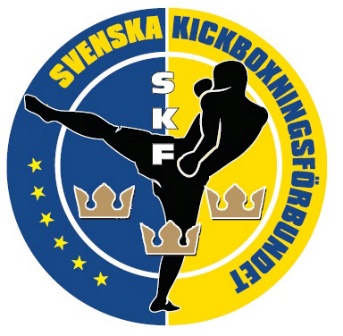 DomarutbildningI maj 2016 så ändrades domarsystemet inom Svensk Kickboxning då både poängdomarutbildningen och ringdomarutbildningen slogs ihop till en och samma utbildning.I samband med detta beslut så bjuder Svenska Kickboxningsförbundet på tre utbildningar under 2016–2017 och här kommer andra utbildningen. Om utbildning: Domarutbildningen kommer i första hand koncentrera sig på poängdömning men vi kommer även beröra ringdömning och hur en ringdomare arbetar. Efter utbildningsdagens slut så är man godkänd DOMARE dvs. godkänd poängdomare och ringdomare. Deltagare måste vara medlem i en SKF-ansluten förening och måste vara minst 15 år gammal. Utbildningstid - 1dag (3-4 timmar)Svenska Kickboxningsförbundet bjuder på denna utbildning dock ingår inga plagg i utbildningen utan dessa får köpas separat.Poängdomare t-shirt kan förbeställas i samband med utbildningen och en t-shirt kostar 100 kr/st. Ringdomarskjorta (400 kr) samt Fluga (200 kr) kan förbeställas i samband med utbildningen.Klickers förbeställas i samband med utbildningen ock kostar 100 kr styck och de finns i färgerna röd och blå.OBS! 
För att vi skall få ut så mycket som möjligt av utbildningen så måste vi ha lite sparring så de som har lite sparringsvana ombeds att ta med sparringsutrustning. (Ni anmäler hur många som kan sparra i anmälningsblanketten, som kommer längre ner).Max antalet för utbildningen är 50 personer och uppfylls denna kvot så kommer vi att justera antalet deltagare per anmälande klubb så att alla får ta del av utbildningen. Fyll i denna anmälningsblankett och maila den sedan till tavling@swedenkickboxing.seFörbeställning av T-shirt, Skjorta, Fluga samt Klickers
(Förbeställningen betalas kontant eller via swish på plats vid utbildningen)Poängdomare t-shirt är obligatoriskt för varje poängdomare vid dömning av match.  vid matcher Poängdomare t-shirt kostar 100 kr och finns i storlekar S-XL. Ringdomarskjorta med WAKO-logga är obligatoriskt när man dömer matcher.Ringdomarskjorta kostar 400 kr och finns i storlekar S-L Fluga är obligatoriskt när man dömer matcher.Flugan kostar 200 kr och finns i en storlek (som man kan justera). Klickers obligatoriskt för poängdomarna när man poäng dömer matcher. (Varje poängdomare skall ha 2 stycken klickers vid dömning av matcher). De klickers som SKF säljer finns i färgerna röd eller blå och kostar 100 kr/styck.   Fyll i denna anmälningsblankett och maila den sedan till tavling@swedenkickboxing.se  dock senast 2017-03-06Med Vänlig HälsningMartin Eisengarten070-7409665Svenska Kickboxningsförbundet tavling@swedenkickboxing.sewww.swedenkickboxing.seDatum:Lördagen den 11 mars Tid:11.30-15.00Adress:Blekingegatan 38, 116 62 Stockholm (Södermalms Shaolin)Kostnad:0 krSista anmälan:Måndagen den 6 marsKlubb:Kontaktperson:  Telefon:NamnNamnKan sparra?NamnNamnKan sparra?Poängsdomar t-shirt SMLXLAntal:Skjorta med WAKO-loggaSMLAntal:FlugaOne-sizeAntal:Klickers RödBlåAntal: